Fiskastuå   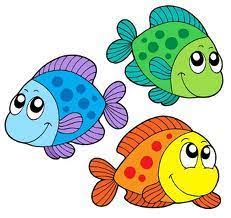 Periodeplan for september og oktober 2021.                  sosial kompetanse.Tema: Meg selv, vennskap og turtakingKan du løveloven? Kan du Løveloven? Jeg skal være meg, men gi plass til andre, slik at de blir seg,                                                  bry meg om en annen, hjelpe når jeg kan.                                                                                                                        Slik blir livet bedre for barn i alle land! Ser du en som plages? Det er ikke bra!                                                                                                                              Alle må stå sammen om å si ifra!                                                                                                                                     Alle barn på jorden har den samme rett til å være trygge og til å være sett.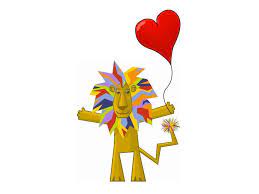 Periodens bøker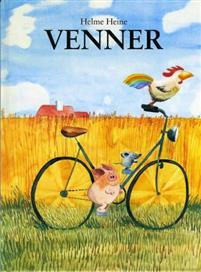 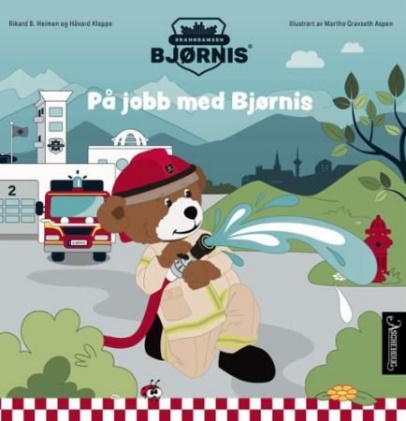 Sosial kompetanse: Barnehagen skal ha en helsefremmede og forebyggende funksjon og bidra til å utjevne sosiale forskjeller. Barnas fysiske og psykiske helse skal fremmes i barnehagen. Barnehagen skal bidra til barnas trivsel, livsglede, mestring og følelse av egenverdi og forebygge krenkelse og mobbing (Rammeplanen for barnehagen).Meg selv: selvfølelse, å oppleve egenverd, akseptere seg selv, kjenne seg akseptert, oppleve indre styrke og ha en positiv holdning til seg selvVennskap: Støtte barnas initiativ til samspill og bidra til at alle kan leke med alle.             Sørge for at alle barn får oppleve vennskap og beholde vennskapTurtaking: Støtte barna i å sette egne grenser. Lære barna å respektere andres grenser             Hjelpe barna å finne løsninger i konfliktsituasjoner.Annen informasjonDet blir arrangert brannvern- og sjøvettuke der vi skal jobbe med sikkerhet.                                   Ved bruk av undring, konkreter og fantasi håper vi at vi klare å engasjere barna på Fiskastuå  FN-uken er i uke 42. Denne uken skal vi jobbe med prosjektet Forut som dere kan gå inn å lese litt om her  https://forut.no/.  Det vil komme mer informasjon når det nærme seg.«Jeg er så liten» sa muldvarpen.                                                                                                                                  «Ja» sa gutten, «men du trenger ikke                                                                                                                          være stor for å være viktig.»                                                               Charlie MackesyTa kontakt hvis noe er uklart Kari.lura.wiik@stavanger.kommune.no94 78 29 71Mvh. Kari, Kine og ElinUkeMandagTirsdagOnsdagTorsdagFredag3820.9MøtedagBrannvernsuke21.9Lek i barnehagen eller en liten tur22.9SpråkgruppeKari Plantid23.9Tur 24.9Tur3927.9TurSjøvettuke28.9Tur29.9SpråkgruppeKari Plantid30.9TurVarm matUkeMandagTirsdagOnsdagTorsdagFredag391.10Tur404.10Møtedag5.10Tur6.10SpråkgruppeKari Plantid7.10Tur8.10Tur4111.10Møtedag12.10Lek i barnehagen eller en liten tur13.10SpråkgruppeKari Plantid14.10TurVarm mat15.10Tur4218.10TurFN- uke19.10Tur20.10SpråkgruppeKari Plantid21.10Tur22.10TurFN-markering i barnehagen 15-16.304325.10Møtedag26.10Tur27.10SpråkgruppeKari Plantid28.10TurVarm mat29-10TurPeriodens litteraturPeriodens språkaktivitetPeriodens rim/reglePeriodens sangerVenner og Bjørnis(Info om bøkene lengre ned på siden)Vi skal lese bøker SyngePanneben Øyensten 
Nesetipp Hakeslipp Virre-virre-vippLøveloven https://www.youtube.com/watch?v=tJdm-WeI58IAlle barna klapperHode, skulder, kne og tå Periodens formingsaktivitetPeriodens grovmotoriske aktivitetPeriodens matteaktivitetPeriodens sosiale aktivitet Vennskaps tre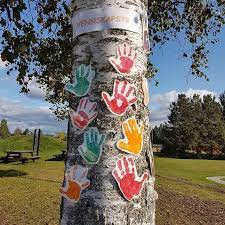 Gå turer i nærmiljøetGå på ulike underlagVi skal klatre, krype, rulle, hoppe og danse.Sammenligne størrelser.      Vi skal ha fokus på stor og liten, og hva som er opp og nedDet satt to katter på et bordVi skal gå på turer og undre oss sammen om hva vi opplever. Opplevelsene kan f.eks. være en robotkipper som er på tur som fanger barnas oppmerksomhet, eller en makk som kryper på veien 